CURRICULUM  VITAECAREER OBJECTIVE:      To be associated with progressive organization where I can prove myself and utilize my abilities for the growth and betterment of the organization and to work in a challenging environment, which constantly enhances my skills and supports my career growth. PERSONAL PROFILE :NAME				            :  BRIGIT DATE OF BIRTH			:  12/08/1991GENDER			            :  FEMALEMARITAL STATUS		            :  MARRIEDRELIGION			            :  CHRISTIAN,RCSC LANGUAGES KNOWN		:  ENGLISH, HINDI, TELUGU,                                                                   MALAYALAM, A BIT OF TAMIL     EDUCATIONAL QUALIFICATIONEMPLOYMENT HISTORY	            TYPES OF EQUIPMENTS USED Nebulizer.                                          Monitor                                              Defibrillator                                       	 Syringe Pump                                   Suction Apparatus                           Infusion Pump                                  Laringoscope                                   E.C.G. Machine                                         Pulse Oxymeter    Ambu BagGlucometer  ABG Analyzer    Ventilator    Blood Warmer    Blood Warmer    Pressure Bag    TransducersBed Warmer  FlowtronINDEPENDENTLY CARRYOUT ROUTINE PROCEDURESReceiving the patient with pleasant face Maintain good Nurse patient relationshipPlacement of intravenous line Urinary catheterization Insertion of nasogastric tube and NG tube feeding Preparation and administration of F J feedsColostomy careMouth careManagement of patient on ventilatorPreparation and administration of therapeuticsCollection of specimen for investigation Tracheal and endotracheal suctioning and careNebulization and steam inhalation Wound dressing Sterilization & disinfection Blood transfusion Preparation of patients for surgeries Assist the Doctors for Intubations And Centerline, lumbar puncture, tapping, and many proceduresACLS OTHER RESPONSIBILITIES To maintain the registers and records eg. Admission and discharge register, ICU charts, NABH registers.Participates in and /all activities of the hospital Attends continuing education/in service programmers on a regular basis to maintain competency.To follow the rules and regulations as per rules of the hospital and also the rules of the nurse hostel.To attend the camps oraganised by the health care systemTo carry out all the computarised system work needed for patient careJob Seeker First Name / CV No: 1717722Click to send CV No & get contact details of candidate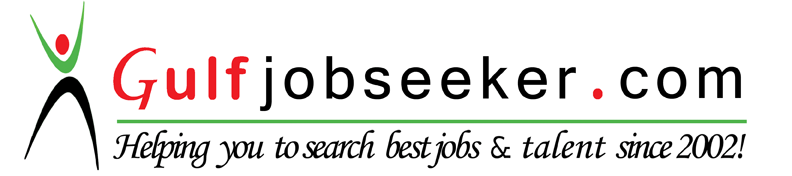       Course  Board /University           Institution Year of passing S.S.L.CBoard of  Kerala Examination, KeralaHoly Family girlsHigh School, Kainakary, Kerala,IndiaMarch 2007IntermediateBoard of Vocational Higher Secondary  ExaminatIon, Kerala S N D P  Higher Secondary School, Kainakary,Kerala2007-2009Bsc NursingDr. N.T.R. UniversityMediciti Institute of  Medical Science, Hyderabad2009- 2013Name of the HospitalPosition HeldWorked hours Per WeekPeriodExperiencedClinical areasMEDICITI HOSPITALSStaff Nurse48 hours15/03/2014To30/06/2015Surgical ICUMAXCURE HOSPITALSStaff Nurse48 hours01/07/2015To19/03/2016Surgical ICU